                            תאריך עדכון: 22/4/18 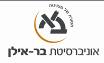 שם ומספר הקורס:  ארץ ישראל בתקופת המקרא 16-120-01מרצה: ד"ר שון זליג אסטרסוג הקורס: הרצאהשנת לימודים: תשע"ט                    סמסטר:    שנתי                         היקף שעות:  2 ש"ש אתר הקורס באינטרנט:           אתר מלווה בהיי-לרןshawnzelig@gmail.comשעות קבלה, לאחר השיעור בבנין 410, חדר 228 או בתיאום מראש בכל שעהא. מטרות הקורס (מטרות על / מטרות ספציפיות):להקנות לסטודנט ידיעה מקפת על הגאוגרפיה של א''י ועל השפעת הגאוגרפיה על תהליכים היסטוריים ארוכי-טווח בתקופת הברונזה, בתקופות הברזל, ובתקופה הפרסית. להקנות לסטודנט את היכולת לנתח תעודות היסטוריות מן התקופות הנ''ל, להפיק מהן ידע היסטורי, ולשלב ידע זה עם המערך הגיאוגרפילסקור ולנתח את הקשר בין סיפורי המאורעות בתנ''ך לבין תהליכים היסטוריים ארוכי-טווחלהבין איך להשוות מקורות מן התנ''ך למקורות כתובים חוץ מקראיים על-מנת לשחזר מאורעות ספיציפייםהקורס ישלב הוראה פרונטאלית עם סיורים לימודיים ותרגילים כתובים. הסטודנטים חייבים להשתתף לפחות בסיורים, ולמסור כשלשה תרגילים קצרים בכל סמסטר באמצעות האתר האנטרנטי של הקורס. ב. ביבליוגרפיה כלליתסקירה של הקורס:יוחנן אהרוני ואנסון רייני, אטלס כרטא לתקופת המקראיוחנן אהרוני, ארץ-ישראל בתקופת המקרא תשמ''זThe Sacred Bridge, A. F. Rainey and Steven Notley, with Joe Uziel, Itzik Shai, and Brian Schultz – 2006. סיכומים ודיונים חשובים:מבוא לארכיאולוגיה של ארץ-ישראל בתקופת המקרא, סדרה של האוניברסיטה הפתוחה בעריכת אמנון בן-תור. יחידות 4-9 בנושא תקופת הברונזה.תולדות עם ישראל בימי בית ראשון, סדרה של האוניברסיטה הפתוחה בעריכת בוסתנאי עודדמקורות ראשונים חשובים, וכדאי לרכוש, כי תשתמשו בספרים אלה בכל מהלך לימודיכם:אל המלך אדוני, תרגומים של מכתבי אל-עמרנה, מאת צ' כוכבי – רייני (מוסד ביאליק)הכתב והמכתב, כתובות עבריות מתקופת התנ''ך,  מאת ש' אחיטוב (מוסד ביאליק)נ' נאמן י' פינקלשטיין, מנוודות למלוכה: היבטים ארכיאולוגיים והסטוריים על ראשית ישראלאסופת כתובות היסטוריות מאשור ומבבל, מאת מ' כוגן  (מוסד ביאליק)ג. מהלך השיעורים:   . מבוא לגאוגרפיה היסטורית ולתרבויות המזרח הקדום באלף השני (מספוטמיה, ארץ החתים, אוגרית ,מצרים, ועמי "כנען") אהרוני (תשמ''ז) 1-28, מאמרים ש ספייזר ב_היסטוריה של עם ישראל_ (בעריכת ב' מזר,תשכ''ז)בימים הרחוקים ההם (ש.שפרה ויעקב קליין), עמודים 643-650, וכן סיפור אתרה-חסיסאנסון רייני, מבוא למבנה החברה באוגריתדיון מפורט יותר בנושאים הנידונים ההיסטוריה של עם ישראל (סדרה בעריכת בנימין מזר, תשכ''ז!) כרך א, עמודים 40-75 (פרק ה, "הכרונולוגיה של המזרח הקדמון באלף השני" של ח' תדמור, ופרק ו, "הלשונות השמיות הצפון-מערביות" של ה' ל' גינזבורג).. תקופת הברונזה עד לגרוש החיקסוס:  אהרוני תשמ''ז 109-123.  פרקים מתאימים בסדרה מבוא לארכיאולוגיה של ארץ-ישראל בתקופת המקראמגן ברושי ורם גופנא, "יישובה של ארץ ישראל ואוכלוסיותה בתקופת הברונזה הקדומה" ארץ ישראל יז, (תשמ''ג). מגן ברושי ורם גופנא , "ארץ ישראל בתקופת הברונזה התיכונה II: יישובים ואוכלוסיה, " קתדרה 31 (1984)עמי מזר, "קווים להתפתחות היישוב בתק' הברונזה התיכונה והמאוחרת בשפלה הצפונית לאור החפירות בתל בטש ובגזר," ארץ –ישראל כ (תשמ''ט), 58-67ובהמשך: יוסף גרפינקל, "על יישובה של א''י ואוכלוסייתה בתקופת הברונזה הקדומה" – קתדרה 38 (1985), ותגובותיהם של מגן ברושי ורם גופנא (שם).התפתחות הכתיבה – קריאת רשות: עדה ירדני, הרפתקאות: תולדות האלפבית (ירושלים: דביר, 1983)הכרת הספרים הבאים:Ancient Near Eastern Texts related to the Old Testament, R. Pritchard, 1969 (!)Context of Scripture, ed. W. Hallo, 3 volumes, Leiden, 2003Cuneiform in Canaan, W. Horowitz and T. Oshima, Jerusalem 2002מבוא לחקר הטופונימיה – זיהוי אתרים שיעור: – נדון בנושא בעיקר בסיור הראשון, ולכן הסיור כל כך נחוץ.לקרא את אהרוני תשמ''ז 87-108. וגם עמ' 268 עד 276.לקרוא לפחות אחד מן המאמרים הבאים:יואל אליצור, שמות מקומות קדומים בארץ-ישראל: השתמרותם וגלגולותיהם (תשס''ט), מבוא  עמודים 1-19; א.פ. רייני, "שם, שמות מקומות", אנציקלופדיה מקראית ח', ירושלים תשמ"ד, 29-11. Anson F. Rainey, “The Toponymics of Eretz Israel,” Bulletin of the American Schools of Oriental Research 237 (1978) 1-17 *תרגיל בנושא זיהוי אתריםלאחר הסיור הזה, ועד סוף חודש נובמבר, כל תלמיד מתבקש למסור עבודה המתוארת בסוף הסילבוס.תחילת תקופת הברונזה המאוחרת , ומסעות מלכי מצרים לא''י  במאה הט''ז-ט''ו הצגת התקופה: כתובות תחותמס ג', תרגם א' רייני אהרוני (תשמ''ז) 123-138, אטלס 25-32, אנ''ט 233-250, Rainey and Notley, The Sacred Bridge, Chapter 6מחקרים בתקופה: רבקה גונן, "העיור בכנען ערב כיבוש הארץ בידי בני ישראל" מלאת א (תשמג) 24-38יובל פורטוגלי, "ערים, בנות, מגרשים, וחצרים: הארגון המרחבי של ארץ ישראל במאות י''ב-י' לפנה''ס לפי המקור המקראי," ארץ ישראל יז (1983). *תרגיל בנושא כתובות תחותמס ג'מכתבי תענך, מכתבי אל-עמארנה והמערכת הפוליטית בא''י הצגת הנושא: מאד רצוי להצטייד בספרה של צ' כוכבי-רייני, אל המלך אדונימכתבי תענך מתוך הלקט שערך יגאל לויןמחקרים בתקופה:אנסון רייני, "תעודות אל-עמארנה –תופעה תרבותית בתקופת הברונזה המאוחרת" בתוך תשורה לשמואל: מחקרים בעולם המקרא. מוסד ביאליק. 2001.נדב נאמן, " אדמות המלך בעמק יזרעאל בתקופה הכנענית המאוחרת ובימי בית ראשון.", ארץ-ישראל טו (תשמ''א ), 140-144. *תרגיל בנושא מכתבי אל-עמרנההיחסים בין מצרים לא''י במאה הי''ג לפנה''ס והשאסו אהרוני (תשמ''ז) 144-152, *A.F. Rainey, “Israel in Merneptah Inscriptions and Reliefs,” IEJ  51 (2001):57-75  - אליעזר אורן, "האדריכלות של בתי מושל מצריים בא''י, ארץ ישראל יח (תשמ'ה): 183-199, אך לקרוא בעיקר את הדיון ההיסטורי והסיכום לקראת סוף המאמר. רעמסס ג', עליית גויי הים, והפלישתים  בדרום הארץ ובצפון סוריה	 אהרוני (תשמ''ז) 213-220, ד' קאהן, "רשימות רעמסס ג' וגויי הים" שנתון למקרא תשע''ב,מחקרים: איתמר זינגר, "מצרים כנענים ופלישתים בתקופת ההתנחלות והשופטים," 348-403,  בתוך מנוודות למלוכהראשית ישראל בארץאהרוני תשמ''ז 153-220יהושע א-יא, שופטים א-באדם זרטל, "בארץ הפריזי והרפאים" - על התנחלות ישראל בהר מנשה" - בתוך _מנוודות למלוכהדרור בן-יוסף,  "בקעת הירדן בברזל א" במעבה ההר תשע''ה, 35-59מ' וינפלד, מיהושע עד יאשיהו, (תשע''ב), פרק רביעי, עמודים 54-65. נדב נאמן, "ההתנחלות בחבלי ההר ובדרום הארץ" – בתוך "פרשת כיבוש הארץ בספר יהושע," בתוך מנוודות למלוכה עמ' 294-310. מגן ברושי "האש העפר והמים – על יישובו של חבל ההר בראשית תקופת הברזל" ארץ ישראל  כה (תשנ''ו) 94-98. מבוא לניתוח היסטורי של נאראטיב: סיפור יציאת מצרים ניתוח ספרותי של שמות פרקים ו-טו, והשוואתם לסיפורי יציאת מצרים בדברים כו, במדבר לג, יהושע כד, ב ושמואל א' ח. קריאת רשות: ש' רמון-קינן, הפואטיקה של הסיפורת בימינו, פרק ב'; ע' מזר, "על הזיקה בין המחקר הארכיאולוגי לכתיבת ההיסטוריה של ראשית ישראל", קתדרה 100 (תשס"א), 66-88; אהרוני (תשמ''ז), עמ' 156-161מחקרים: ש' יפת, "התנ"ך וההיסטוריה", בתוך: י' ל' לוין וע' מזר (עורכים), הפולמוס על האמת ההיסטורית במקרא, ירושלים תשס"א, 89-84; ובאותו ספר,  א' מלמט, "לחקר קדם-ההיסטוריה הישראלית של עם ישראל", 112-123.רקע מענין לנושא ניתן למצוא אצל בוסתנאי עודד, תולדות עם ישראל בימי בית ראשון כרך א, עמ' 21-85. שינויים דמוגרפיים בברזל א' במקומות שונים הארץ א' פאוסט, "מכפרירים למלוכה: מבט מהכפר על ראשית המלוכה" - קתדרה 94 (תש''ס) 7-32, A. Faust, Israel’s Ethnogenesis (2006), 20-35, 92-190.  ישראל פינקלשטיין, "ההתנחלות בארץ אפרים: מפט שני" בתוך מנוודות למלוכה עמ' 101-130אבי עופר, "הר יהודה המקראי – מנוודות לממלכה לאומית,", בתוך הנ''ל, עמ' 155-214חרבת קיאפה ומשמעותה הספיציפית: י' גורפנקל ושות', "חפירת ח' קיאפה וראשיתה של ממלכת יהודה"- ארץ ישראל  ל (תשעב)  174-194.צ' לדרמן, "כנענים, פלשתיים ואלה שיהיו יהודים" חידושים בארכיאולוגיה של ירושלים וסביבותיה ח (תשעה) 61-71 ‬שינויים דמוגרפיים בגליל ובעמקי הצפון בתקופת ברזל א' יהושע פרק יטר' פרנקל "הגליל העליון במעבר מתק' הברונזה  המאוחרת לתק' הברזל"  בנוך מנוודות למלוכה, 16-33.צ' גל, "ההתנחלות בגליל התחתון ובשולי עמק יזרעאל," בתוך הנ''ל, עמ' 34-52צ' גל, "עמקי הצפון – כור ההיתוך התרבותי-אתני של תק' הברזל א'" ארץ ישראל ל', 139-144(תשע''ב)עמקי הצפון בתחילת הברזל ב' ומלכות שלמהמלכים א' פרקים ג-י, אהרוני (תשמ''ז), 239-246Tonia Sharlach, Provincial Taxation and the Ur III State, Leiden 2004, pages 15-20סמסטר ב:פילוג הממלכה ומשמעותה הפוליטית, ממלכת יהודה וירושלים, ומסע שישק (דגש על הרשימה הצפונית)אהרוני תשמ''ז 249-257מלכים א פרקים יא-ידיהושע טובוסתנאי עודד, תולדות עם ישראל בימי בית ראשון (תשס''ז), עמודים 50-70. (רצוי לקרוא לפני שקוראים את המאמר של נאמן)נ' נאמן, "מסע שישק לארץ ישראל," ציון סג, (תשנ''ח),יהודה דגן, "ערי שפלת יהודה והחלוקה למחוזות על-פי יהושע טו" ארץ ישראל כה (תשנו) 136-146עמי מזר, "ירושלים וסביבתה תבקופת ההתנחלות",בתוך מנוודות למלוכה, עמודים 215-241א' מזר, "ביצורי ירושלים בימי דוד ושלמה, " מחקרי יהודה ושמרון כ (תשע'א), 167-172,H א' מזר, "בירה בת 4000 שנה : ירושלים לאור ממצאי החפירות החדשות בעיר דוד. " ארץ ישראל כח (תשס''ח), 123-133הרשימה הדרומית של שישק, והנגב בתקופת שישק, לפניה ואחריהז' הרצוג, "בקעת באר-שבע" בתוך מנוודות למלוכה, עמודים 215-241ישראל פינקלשטיין, "מצודות " הר הנגב בתק' הברזל – אתרי התנחלות של נוודי המדבר," ארץ ישראל יח (1986). Avraham Faust, “The Negev ‘fortresses’ in context: Re-examining the ‘fortress’ phenomenon in light of general settlement processes of the 11th-10th centuries BCE,” Journal of the American Oriental Society 126 (2006): 135-160.מלכות בית עמרי והתעצמות הממלכה הצפוניתמלכים א פרקים טו-כב ומלכים ב גאהרוני (תשמ''ז) 263-257, מ' כוגן, אסופת כתובות הסטוריות, 1-21 – הכתובות של שלמנאסר ג ;בוסתנאי עודד, תולדות עם ישראל בימי בית ראשון (תשס''ז), 203-218;  ש' אחיטוב, הכתב והמכתב, הפרק על מואבהכרונולוגיה האבסולוטיתת של תקופת המקרא, המתבסס על הכתובות של שלמנאסר ג',  מלכות אחאב, של מלכות יהוא, רשימת האפונימים האשוריםעליית בית יהוא ומרד חזאלמלכים ב' ו'-ז', ח' 16 - י' 17** בוחן בפרקים שנלמדו ושיילמדו בספר מלכיםאהרוני (תשמ''ז) 268-263ש' אחיטוב, הכתב והמכתב, הפרק על כתובת תל-דן,יהודה במאה התשיעית ובתחילת המאה השמיניתמלכים ב פרקים יא-ידAren Maier, "Philistia and the Judean Shephelah after Hazael," Disaster and Relief Management = Katastrophen und ihre Bewältigung (2012) 241-262מאמרים מתוך הכרך האחרון של חידושים בחקר ירושליםממלכת ירבעם בישראל וחרסי שומרוןש' אחיטוב, הכתב והמכתב, הפרק על חרסי שמרוןאהרוני (תשמ''ז), 277-285\אריה בונרשטיין, "כיצד נחלקה הארץ" תלפיות כרך י, שנת תשנ''ח, 127-142האשורים בפלשת, בפיניקיה ובגליל מלכים ב, 'פרק טו, פס' ח- פרק טזמ' כוגן, אסופת כתובות היסטוריות, הפרק בנושא תגלת פלאסר ג'בוסתנאי עודד, תולדות עם ישראל בימי בית ראשון (תשס''ז), 419-447. צ' גל, "הגליל התחתון בין תגלת פלאסר ג' וראשית התקופה הפרסית," ארץ ישראל כט (תשס''ט) 77-81מ' ברושי, "  מניין אוכלוסי ארץ-ישראל בשנת 734 לפנה"ס.", קתדרה 58 (תשנ''א) 3-24ר' ערב, "נתוח תמונת ההרס של הכיבוש האשורי של בית צידה," ארץ ישראל כט (תשס''ט) – 328-338סופה של ממלכת ישראלמלכים ב פרק יזמ' כוגן, אסופת כתובות היסטוריות, הפרק בנושא סרגון ב' והכרוניקון הבבליגרשון גליל, ישראל ואשור, הפרק על הגליית שומרוןנ' נאמן, " שינויי אוכלוסין בארץ-ישראל בעקבות ההגליות האשוריות.," קתדרה 54 (תש''ן) 43-62יהודה תחת האשורים לפני מסע סנחריבמלכים ב פרק כגרשון גליל, ישראל ואשור,  פרק חמישימסע סנחריבמלכים ב פרקים יח-יטמ' כוגן, אסופת כתובות היסטוריות,  הפרק בנושא סנחריבג' גליל, "מסע סנחריב למערב," ציון נג (תשמ''ג), 1-12; א' פאוסט "מסע סנחריב להר יהודה וירושלים,  חידושים בחקר ירושלים יד (תשסט) 89-106יהודה בימי מנשה  ויאשיהו  - מלכים ב' פרקים כא-כה דברי הימים ב' ל"ג-ל"ו 21Gunnar Lehmann, " Survival and reconstruction of Judah in the time of Manasseh."In  	Disaster and Relief Management = Katastrophen und ihre Bewältigung (2012) 289-309דיון באתרי הנגב ובטקסט מיבנה-ים (מיצד חשביהו)יהודה תחת שלטון בבלא' מלמט, " בין מצרים לבבל וחורבנה של ירושלים" בתוך ספר ירושלים (תקופת המקרא), 2000 עמודים 85-91.שיבת ציון אהרוני (תשמ''ז) 322-315; עזרא א'-ז', ט', נחמיה ב' 9 - ד' 9, ו' 19-1, ז', י"א-י"גב' עודד, " ארץ יהודה בתקופה הנאו-בבלית" , קתדרה 121 (תשס''ז); ע' ליפשיץ "חבל בנימין תחת שלטון בבל, ציון סד (תשנ''ט), 271-310. א' פאוסט, " יהודה בתקופה הנאו-בבלית : המשכיות או משבר ", ארץ ישראל כט (תשס''ט), 339-347 – ג. חובות הקורס:בסמסטר א', התרגיל שווה 15% מן הציון הכללי בקורס, בחינה בסוף סמסטר א'  - 35%בוחן בספר מלכים בסמס' ב', אותו לא ניתן להשלים אחרי 1.6 (תאריך אחרון בהחלט) – 15%בחינה בסוף סמ' ב -35%חובה להשתתף בסיורים, ולהשתתף בכיתה בצורה פעילה.